Birding LaneHow many of these birds can you spot?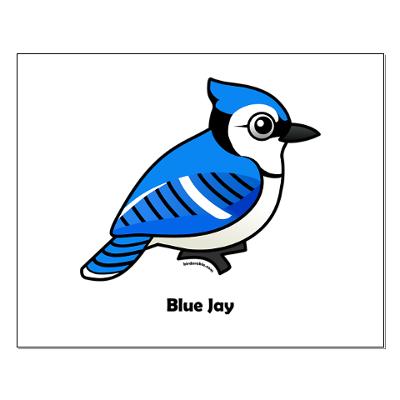 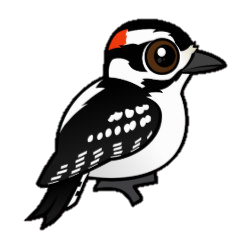 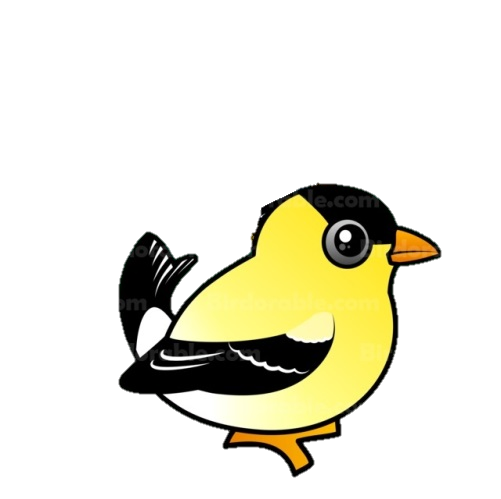 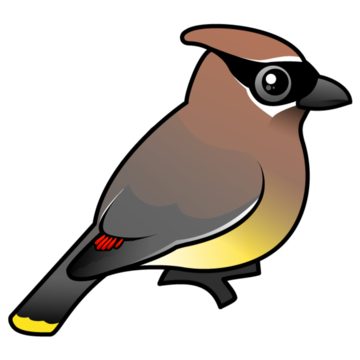 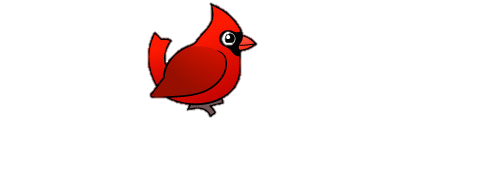 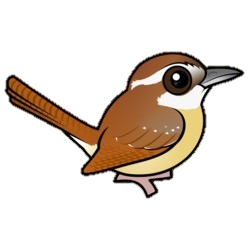 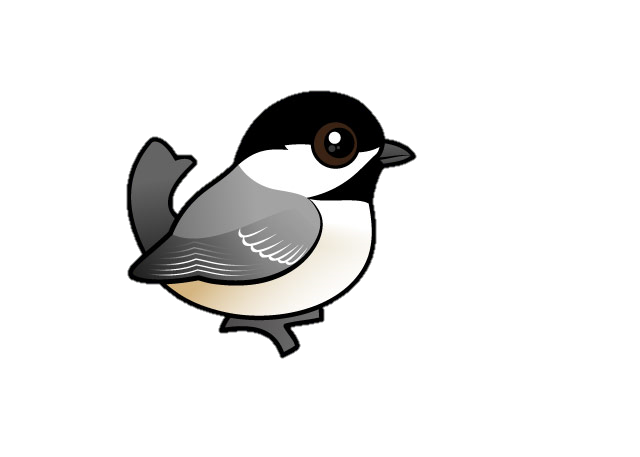 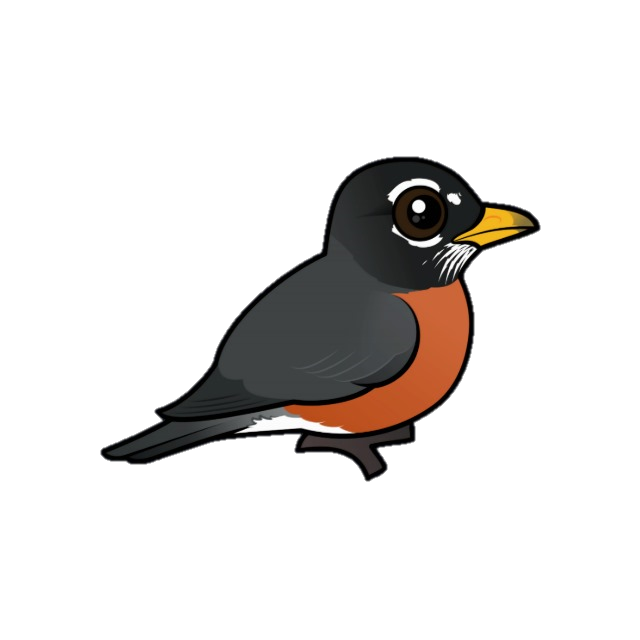 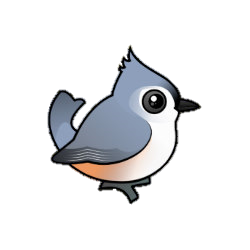 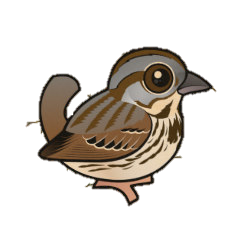 